№ в избир.спискеФАМИЛИЯ ИМЯ ОТЧЕСТВОТелефонэл. почта скайпМесто работыДата и Место рождения Адрес   РСФСРМОСКОВСКИЙ (областной) 157ВАСИЛЬЕВ ВЛАДИМИР АБДУАЛИЕВИЧ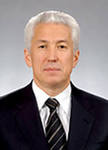 komitet2.16@gmail.comдепутат Государственной Думы ФС РФ, Председатель Комитета по безопасности в четвертом и пятом созывахродился 11 августа 1949 года в г. Клин Московской области158  ЗИНИНА СВЕТЛАНА ИВАНОВНА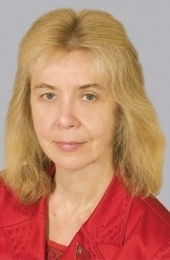  info@mosoblduma.ruдепутат Мос облДумы по Мытищинскому округу № 11.Зампредседателя Комитета по вопросам транспортной инфраструктуры, связи и информатизации12 ноября 1955 года в г. Львове129063 Москва, Проспект Мира, дом 72МОСОБЛДУМА159  КАБАЕВА АЛИНА МАРАТОВНА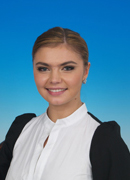 Тел.: 8 495 692-54-56, Моб.: +7 (985) 649-91-618 495 692-44-87
Факс: 8 495 692-53-41stateduma@duma.gov.ru,  Депутат Государственной Думы Член комитета ГД по физической культуре, спорту и делам молодежиДата рождения: 12 мая 1983 годаГеоргиевский пер., д. 2, Москва, 103265 

160  ЛИВАДЧЕНКО АЛЕКСАНДР       АЛЕКСАНДРОВИЧ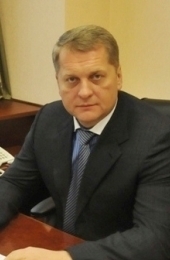 8-495-988-65-84 (89)pressamod@gmail.comдепутатом Московской областной Думы.21 января 1968 года129063 Москва, проспект Мира, д.72